Follow the instructions in the campus.url.eduLoginStudyFAQ’sHow to setup printing serviceSet up printing on a Windows DeviceMake sure your Android is connected to IQS’s wired or eduroam WiFiClick this link to download and run the Mobility Print installerYou’ll be prompted to select the printers, we have to select “FOTOCOPIADORA” and enter your IQS username and passwordSet up printing on an Android DeviceMake sure your Android is connected to IQS’s eduroam WiFiInstall the Mobility Print app from the Google Play StoreLaunch the app and enable permissionsSet up printing on an iPhone or iPadiPhone i iPad devices does not need any specific configuration. They use AirPrintJob submissionMake sure your Android is connected to IQS’s wired or eduroam WiFiMac/IphoneSelect “Air print”Select the printer “FOTOCOPIADORA”Windows/AndroidSelect the printer “FOTOCOPIADORA”WebAccess to printing service with IQS credentials and upload the job https://repro.iqs.url.edu/user Print jobsGo to any self service deviceMain buildingHall 1st floorHall 3rd floorManagement building4th floorValidate at the printervia TUIvia login and passwordSelect the job to printIf we do not have balance we will have to:Access to printing service https://repro.iqs.url.edu/userAccept the terms and conditions of serviceAdd credit using credit card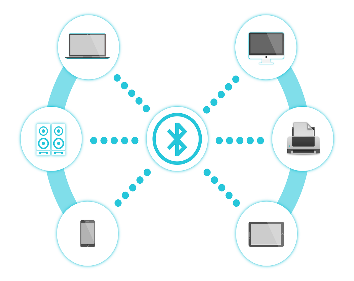 MANUAL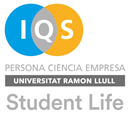 